26.02.2024 (1) .E-pasta nosaukumsSemināra par miega izmeklējumiem prezentācijas un ierakstsE-pasta tekstsNacionālais veselības dienests nosūta semināra par miega izmeklējumiem prezentācijas (skatīt e-pasta vēstulei pievienotās prezentācijas) un saiti uz ierakstu:seminārs par miega izmeklējumiem 21.februārī-20240221_140008-Meeting Recording.mp4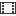 